                  Додаток 3до рішення виконавчого                                                                                                                                                                    комітету міської ради                                                                                                                                                                    від 27.07.2023 року №220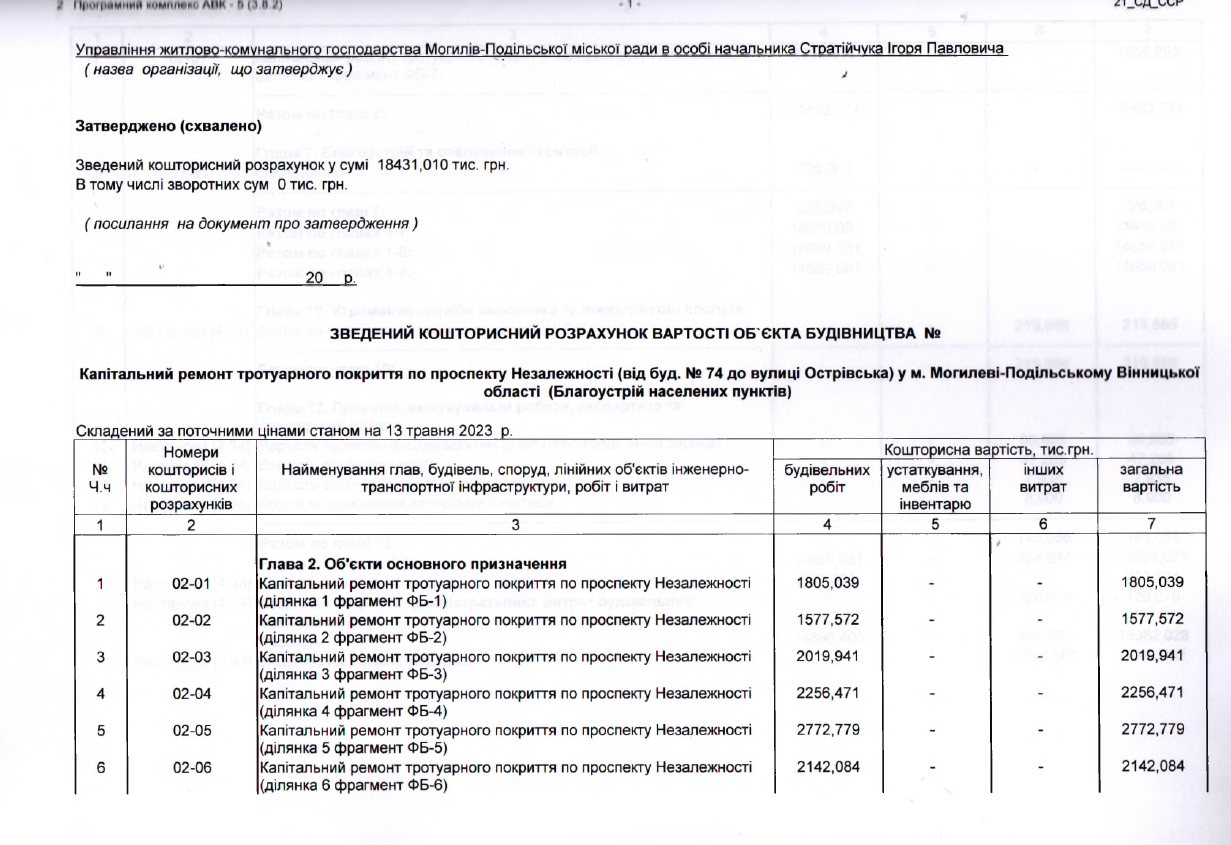 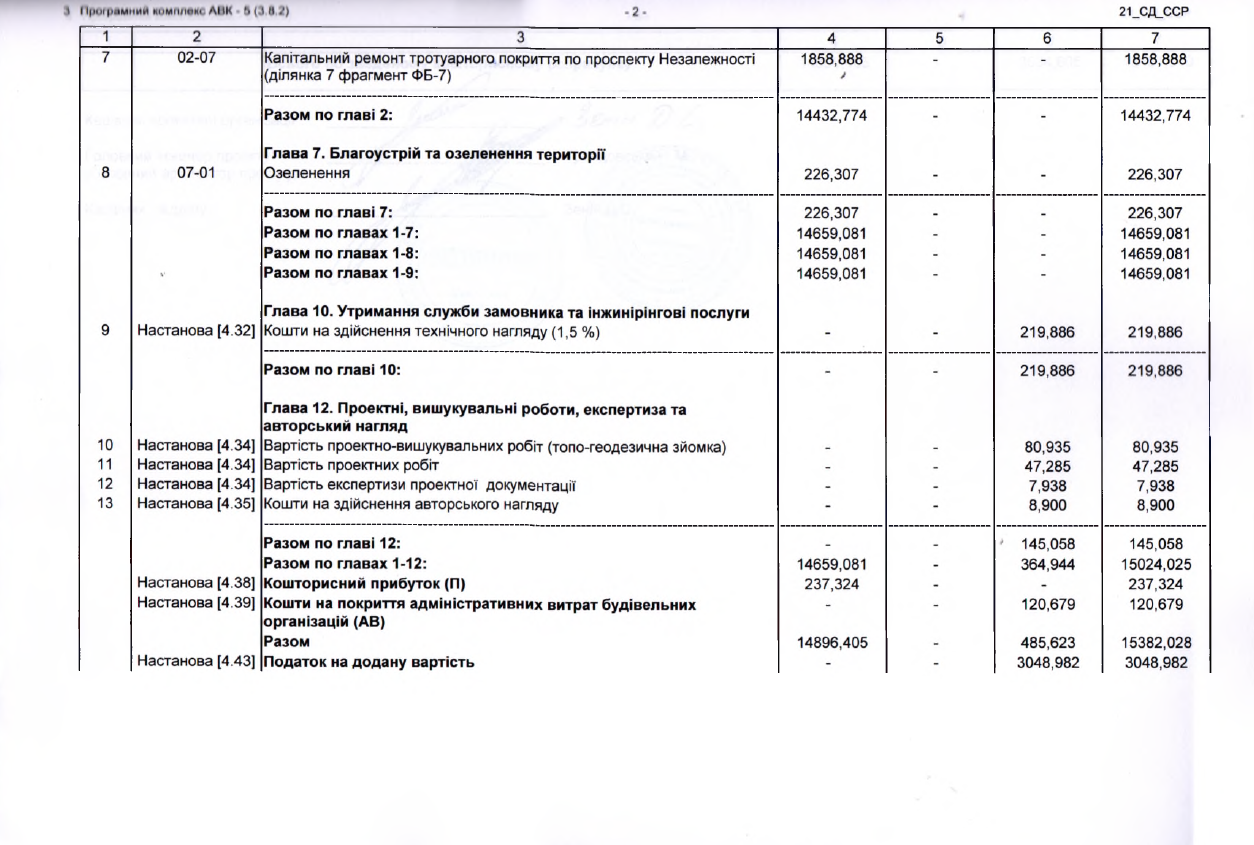 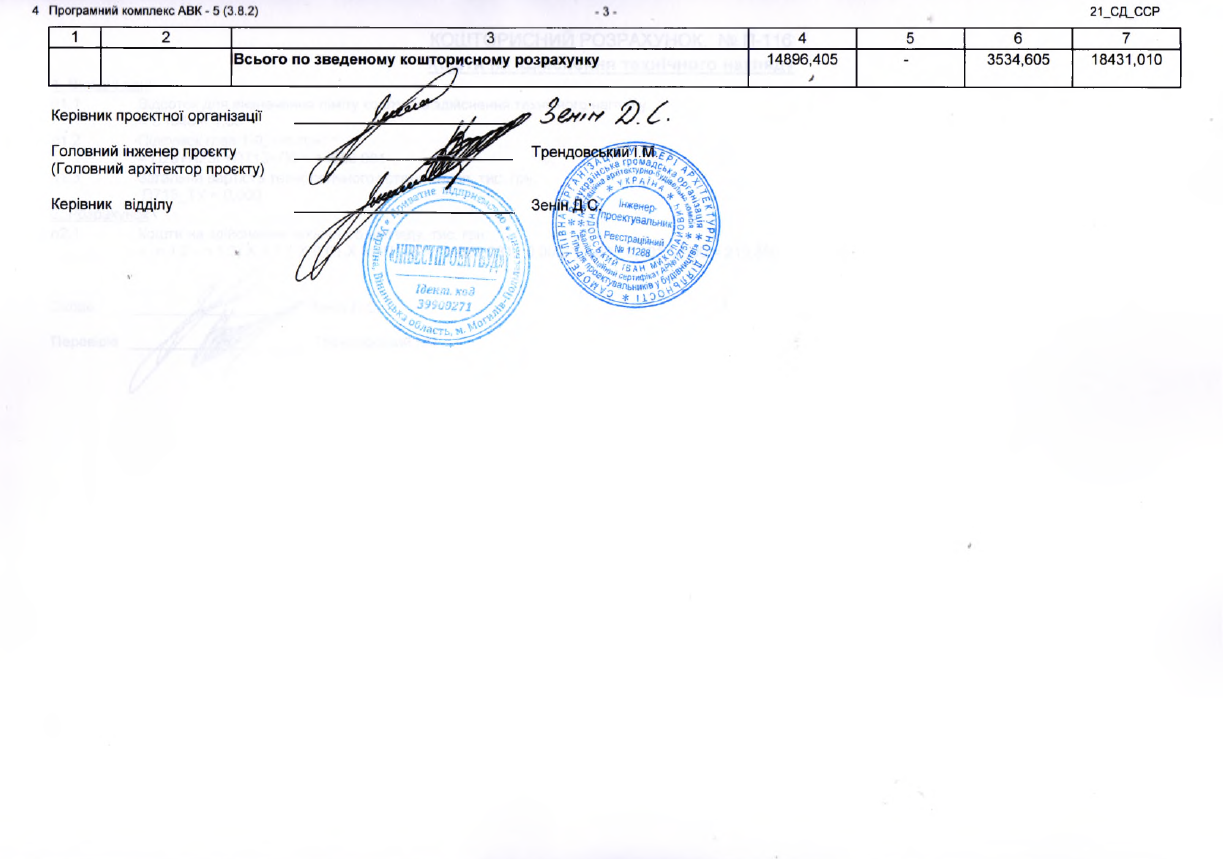                              Перший заступник міського голови								          Петро БЕЗМЕЩУК